The New York City Department of Education Cobble Hill School of American Studies  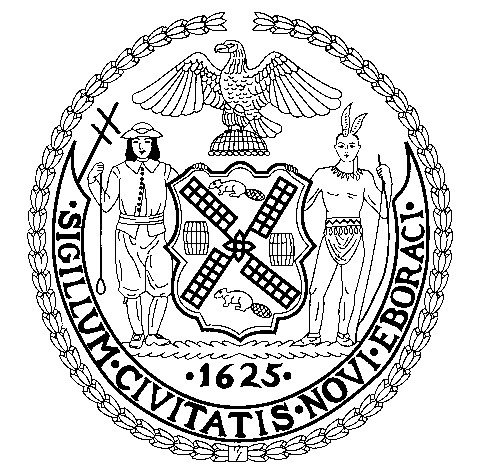 347 Baltic Street  Brooklyn, New York 11201 Principal: Anna Maria Mulé  P.T.A MEETINGS September 28th 	5:30 p.m.-6:30 p.m.		Virtual MeetingOctober 26th   	10:00 a.m.-11:00 a.m. 	Virtual MeetingNovember 10th 	5:30 p.m.-6:30 p.m.		In Person MeetingDecember 21  	3:00 p.m.-5:00 p.m.		In Person MeetingJanuary 25th      	10:00 a.m.11:00 a.m.		Virtual Meeting February 15th  	5:30 p.m.-6:30 p.m.		Virtual MeetingMarch 18th:		12:30 p.m.-1:30 p.m.		In person MeetingApril 26th:		5:30 p.m.-6:30 p.m.		Virtual MeetingMay 24th:		10:00 a.m.-11:00 a.m.	Virtual MeetingJune 14th:		10:00 a.m.-11:0O a.m.	Virtual Meeting2021-2022 S.L.T MeetingOctober 26th 		1:30 p.m. -2:30 p.m.		Virtual MeetingNovember 10th 	2:30 p.m. – 3:30 p.m.		In person MeetingDecember 21st 	2:00 p.m. – 3:00 p.m.		In Person MeetingJanuary 25th		2:00 p.m. – 3:00 p.m.		Virtual MeetingFebruary 15th 	2:30 p.m. - 3:30 p.m.		Virtual MeetingMarch 18th 		2:30 p.m. - 3:30 p.m.		In person MeetingApril 26th 		2:30 p.m. - 3:30 p.m.		Virtual MeetingMay 24th 		2:30 p.m. – 3:30 p.m.		Virtual MeetingJune 14th 		2:30 p.m. - 3:30 p.m.		Virtual Meeting